順利中心2017年5-7月份活動  協康會順利早期教育及訓練中心     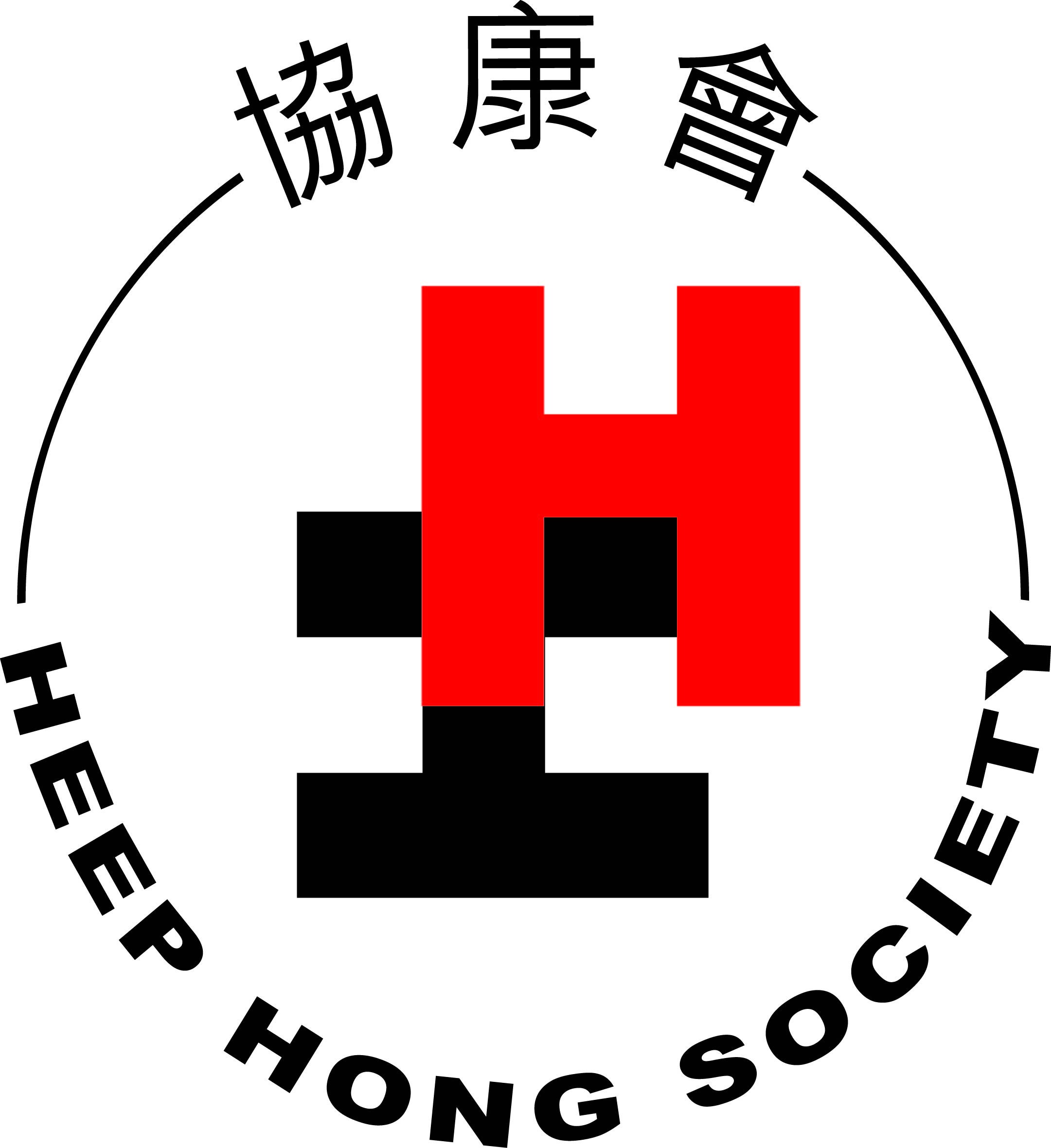 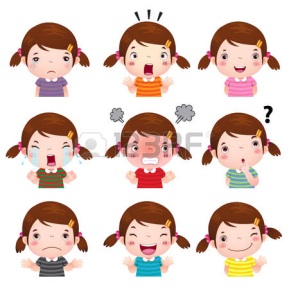 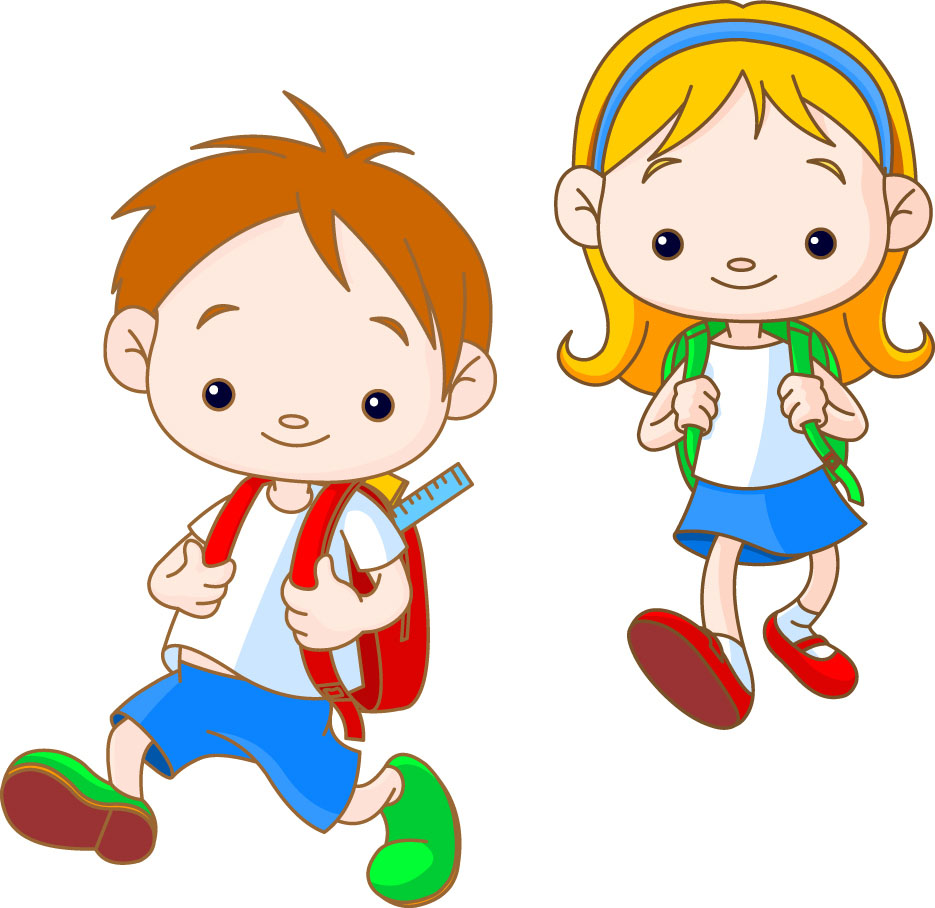 協康會順利早期教育及訓練中心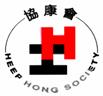 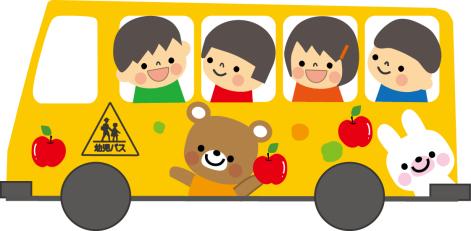 幼稚園入學適應課程 (SLC-16-00060)-------------------------------------------------------------------------------------------------------------------------------報名表活動名稱: 寶寶學前適應班     活動編號：SLC-16-00060_會員編號 ：_____________兒童姓名: _____________(中文) 性別:_______出生日期／年齡:     年   月    日／       家長姓名:           手提電話：         其他聯絡電話：      (請填上作緊急聯絡)地址：                                                     _________________中心專用：此欄由本中心填寫                                                          □支票號碼  (                 )        收據編號：__________________________              □現金  ______________________         收款人  ：_________________________    協康會順利早期教育及訓練中心幼稚園入學適應課程 (SLC-17-000XX) 5月份-------------------------------------------------------------------------------------------------------------------------------報名表活動名稱: 寶寶學前適應班     活動編號：_             會員編號 ：_____________兒童姓名: _____________(中文) 性別:_______出生日期／年齡:     年   月    日／       家長姓名:           手提電話：         其他聯絡電話：      (請填上作緊急聯絡)地址：                                                     _________________中心專用：此欄由本中心填寫                                                          □支票號碼  (                 )        收據編號：__________________________              □現金  ______________________         收款人  ：_________________________    協康會順利早期教育及訓練中心幼稚園入學適應課程 (SLC-17-000XX) 6月份-------------------------------------------------------------------------------------------------------------------------------報名表活動名稱: 寶寶學前適應班     活動編號：_             會員編號 ：_____________兒童姓名: _____________(中文) 性別:_______出生日期／年齡:     年   月    日／       家長姓名:           手提電話：         其他聯絡電話：      (請填上作緊急聯絡)地址：                                                     _________________中心專用：此欄由本中心填寫                                                          □支票號碼  (                 )        收據編號：__________________________              □現金  ______________________         收款人  ：_________________________    九龍觀塘順利村利富樓二樓109-112室九龍觀塘順利村利富樓二樓109-112室查詢及報名:2342 5107查詢及報名:2342 5107查詢及報名:2342 5107活動編號活動編號活動名稱活動名稱日期及時間內容人數(對象)費用費用SLC-17-000165月份SLC-17-000165月份寶寶學前適應班寶寶學前適應班8/5, 12/5, 15/5, 19/5, 22/5, 26/5 (逢星期一及五，全期6節) 上午 9:30 - 11:45設有不同主題教學，透過不同種類遊戲活動，唱遊、美勞等形式教授、並設有體適能活動環節，讓幼兒輕鬆愉快環境下學習，促進幼兒學習及遵從課室規則的能力，培養與他人相處技巧，提升幼兒之間互動及溝通能力為即將入讀幼稚園作好準備。2-3歲將入讀主流幼稚園幼兒 (無需成人陪同，能夠安坐及聆聽指令)  全期 $1,040  (祇收同心家長會會員，低收入家庭可申請減費)全期 $1,040  (祇收同心家長會會員，低收入家庭可申請減費)SLC-17-00015SLC-17-00015情境故事真有趣情境故事真有趣19/5,26/5, 2/6,9/6, 16/6, 23/6, 30/6,7/7(逢星期五)  (共8堂)下午4:15 ~ 5:15透過集體的肢體創作/遊戲，發揮團隊的合作精神及想像力，從而促進社交溝通和建立自信心。藉角色扮演，讓兒童多表達自己及學習自我調適情緒，以及與人相處技巧。6 名就讀主流學校的4至6歲兒童會員 $1,360 非會員$1,460會員 $1,360 非會員$1,460SLC-17-000256月份SLC-17-000256月份寶寶學前適應班寶寶學前適應班2/6, 5/6, 9/6, 12/6, 16/6, 19/6, 23/6, 26/6, 30/6(逢星期一及五，全期9節) 上午 9:30 - 11:45設有不同主題教學，透過不同種類遊戲活動，唱遊、美勞等形式教授、並設有體適能活動環節，讓幼兒輕鬆愉快環境下學習，促進幼兒學習及遵從課室規則的能力，培養與他人相處技巧，提升幼兒之間互動及溝通能力為即將入讀幼稚園作好準備。2-3歲將入讀主流幼稚園幼兒 (無需成人陪同，能夠安坐及聆聽指令)  全期 $1,550  (祇收同心家長會會員，低收入家庭可申請減費)全期 $1,550  (祇收同心家長會會員，低收入家庭可申請減費)協康會順利早期教育及訓練中心協康會順利早期教育及訓練中心協康會順利早期教育及訓練中心協康會順利早期教育及訓練中心協康會順利早期教育及訓練中心活動編號：SLC-16-00051SLC-16-00051SLC-16-00051日期：24/2; 3/3; 10/3; 17/3; 24/3; 31/3; 7/4; 28/4/2017 (逢星期五)  (共8堂) (21/4 暫停)24/2; 3/3; 10/3; 17/3; 24/3; 31/3; 7/4; 28/4/2017 (逢星期五)  (共8堂) (21/4 暫停)24/2; 3/3; 10/3; 17/3; 24/3; 31/3; 7/4; 28/4/2017 (逢星期五)  (共8堂) (21/4 暫停)地點：觀塘順利邨利富樓二樓109-112室 (電話：2342 5107，Fax：2763 1476)觀塘順利邨利富樓二樓109-112室 (電話：2342 5107，Fax：2763 1476)觀塘順利邨利富樓二樓109-112室 (電話：2342 5107，Fax：2763 1476)時間：下午4:30 ~ 5:30  下午4:30 ~ 5:30  下午4:30 ~ 5:30  對象：就讀主流學校的4至6歲兒童		名額：6位就讀主流學校的4至6歲兒童		名額：6位就讀主流學校的4至6歲兒童		名額：6位課程內容：我們將透過集體創作、多管道溝通、互動遊戲形式增加兒童的社交技巧 (social skills)、與朋輩之間接觸及思考解決困難能力 (problem-solving skills)，從而提昇兒童的情緒調控能力。我們將透過集體創作、多管道溝通、互動遊戲形式增加兒童的社交技巧 (social skills)、與朋輩之間接觸及思考解決困難能力 (problem-solving skills)，從而提昇兒童的情緒調控能力。我們將透過集體創作、多管道溝通、互動遊戲形式增加兒童的社交技巧 (social skills)、與朋輩之間接觸及思考解決困難能力 (problem-solving skills)，從而提昇兒童的情緒調控能力。費用：會員全期共 $1,360   非會員 全期共 $1,460*歡迎即時加入協康會同心家長會(會籍至每年)，(年費$50/三年$100/永久$500)會員全期共 $1,360   非會員 全期共 $1,460*歡迎即時加入協康會同心家長會(會籍至每年)，(年費$50/三年$100/永久$500)會員全期共 $1,360   非會員 全期共 $1,460*歡迎即時加入協康會同心家長會(會籍至每年)，(年費$50/三年$100/永久$500)導師：資深幼兒導師 蔡姑娘查詢及報名：社工周姑娘報名須知：參加者請填妥以下之報名表，連同現金或支票親自交回本中心 (支票抬頭：「協康會」
郵寄報名請附上已貼有郵票的回郵信封，以便寄回收據。中心地址：觀塘順利邨利富樓二樓109-112室，協康會順利早期教育及訓練中心，查詢電話：2342 5107) 參加者於繳交費用後不可換人，取消報名或要求退款。參加者若自行選擇退出活動，則所繳費用恕不退還。若參加者因個人或健康理由未能出席某些堂數，亦恕未能補堂或退款。若本中心因特殊理由而將活動或小組課堂延期或取消，令致參加者未能出席，中心將安排退款。若在活動或小組課堂前兩小時內遇上惡劣天氣，即天文台懸掛三號或以上風球、紅色或黑色暴雨警告時，則該活動或課堂便會取消或改期。若中心因天氣影響小組課堂，中心將盡量安排補課，若因補課令致參加者未能出席，中心恕不安排退款。但若因未能安排補課而致課堂取消，中心將按比例退回該節款項予參加者。若天文台只懸掛一號風球或黃色暴雨警告，活動及小組課堂將照常舉行。活動或課程如需退款，請各參加者於接獲通知後一個月內，到有關中心取回退款，逾期不取者將作捐款處理，恕不另行通知。若兒童有發燒或傳染病徵狀，中心會勸喻家長帶兒童離開中心，敬請家長體諒及作出配合。注重個人及環境衛生，活動進行期間亦不可進食。為保障個人私隱及避免阻延活動進行，不得擅自錄影或拍照，敬請家長體諒及作出配合。參加者請填妥以下之報名表，連同現金或支票親自交回本中心 (支票抬頭：「協康會」
郵寄報名請附上已貼有郵票的回郵信封，以便寄回收據。中心地址：觀塘順利邨利富樓二樓109-112室，協康會順利早期教育及訓練中心，查詢電話：2342 5107) 參加者於繳交費用後不可換人，取消報名或要求退款。參加者若自行選擇退出活動，則所繳費用恕不退還。若參加者因個人或健康理由未能出席某些堂數，亦恕未能補堂或退款。若本中心因特殊理由而將活動或小組課堂延期或取消，令致參加者未能出席，中心將安排退款。若在活動或小組課堂前兩小時內遇上惡劣天氣，即天文台懸掛三號或以上風球、紅色或黑色暴雨警告時，則該活動或課堂便會取消或改期。若中心因天氣影響小組課堂，中心將盡量安排補課，若因補課令致參加者未能出席，中心恕不安排退款。但若因未能安排補課而致課堂取消，中心將按比例退回該節款項予參加者。若天文台只懸掛一號風球或黃色暴雨警告，活動及小組課堂將照常舉行。活動或課程如需退款，請各參加者於接獲通知後一個月內，到有關中心取回退款，逾期不取者將作捐款處理，恕不另行通知。若兒童有發燒或傳染病徵狀，中心會勸喻家長帶兒童離開中心，敬請家長體諒及作出配合。注重個人及環境衛生，活動進行期間亦不可進食。為保障個人私隱及避免阻延活動進行，不得擅自錄影或拍照，敬請家長體諒及作出配合。參加者請填妥以下之報名表，連同現金或支票親自交回本中心 (支票抬頭：「協康會」
郵寄報名請附上已貼有郵票的回郵信封，以便寄回收據。中心地址：觀塘順利邨利富樓二樓109-112室，協康會順利早期教育及訓練中心，查詢電話：2342 5107) 參加者於繳交費用後不可換人，取消報名或要求退款。參加者若自行選擇退出活動，則所繳費用恕不退還。若參加者因個人或健康理由未能出席某些堂數，亦恕未能補堂或退款。若本中心因特殊理由而將活動或小組課堂延期或取消，令致參加者未能出席，中心將安排退款。若在活動或小組課堂前兩小時內遇上惡劣天氣，即天文台懸掛三號或以上風球、紅色或黑色暴雨警告時，則該活動或課堂便會取消或改期。若中心因天氣影響小組課堂，中心將盡量安排補課，若因補課令致參加者未能出席，中心恕不安排退款。但若因未能安排補課而致課堂取消，中心將按比例退回該節款項予參加者。若天文台只懸掛一號風球或黃色暴雨警告，活動及小組課堂將照常舉行。活動或課程如需退款，請各參加者於接獲通知後一個月內，到有關中心取回退款，逾期不取者將作捐款處理，恕不另行通知。若兒童有發燒或傳染病徵狀，中心會勸喻家長帶兒童離開中心，敬請家長體諒及作出配合。注重個人及環境衛生，活動進行期間亦不可進食。為保障個人私隱及避免阻延活動進行，不得擅自錄影或拍照，敬請家長體諒及作出配合。-----------------------------------------------------------------------------------報名表活動名稱 :    情緒調控有妙法      活動編號：SLC-16-00051   會員編號 ：_____________兒童姓名:                (中文) 性別:  	  出生日期／年齡:    年   月   日／________歲家長姓名:             手提電話：             其他聯絡電話：           (請填上作緊急聯絡)-----------------------------------------------------------------------------------報名表活動名稱 :    情緒調控有妙法      活動編號：SLC-16-00051   會員編號 ：_____________兒童姓名:                (中文) 性別:  	  出生日期／年齡:    年   月   日／________歲家長姓名:             手提電話：             其他聯絡電話：           (請填上作緊急聯絡)-----------------------------------------------------------------------------------報名表活動名稱 :    情緒調控有妙法      活動編號：SLC-16-00051   會員編號 ：_____________兒童姓名:                (中文) 性別:  	  出生日期／年齡:    年   月   日／________歲家長姓名:             手提電話：             其他聯絡電話：           (請填上作緊急聯絡)-----------------------------------------------------------------------------------報名表活動名稱 :    情緒調控有妙法      活動編號：SLC-16-00051   會員編號 ：_____________兒童姓名:                (中文) 性別:  	  出生日期／年齡:    年   月   日／________歲家長姓名:             手提電話：             其他聯絡電話：           (請填上作緊急聯絡)    協康會順利早期教育及訓練中心活動編號：SLC-16-00059SLC-16-00059SLC-16-00059日期：26/4, 10/5, 17/5, 24/5, 7/6, 14/6, 21/6, 28/6/2017 (共8堂)(逢星期三)  (3/5及 31/5 暫停)26/4, 10/5, 17/5, 24/5, 7/6, 14/6, 21/6, 28/6/2017 (共8堂)(逢星期三)  (3/5及 31/5 暫停)26/4, 10/5, 17/5, 24/5, 7/6, 14/6, 21/6, 28/6/2017 (共8堂)(逢星期三)  (3/5及 31/5 暫停)地點：觀塘順利邨利富樓二樓109-112室 (電話：2342 5107，Fax：2763 1476)觀塘順利邨利富樓二樓109-112室 (電話：2342 5107，Fax：2763 1476)觀塘順利邨利富樓二樓109-112室 (電話：2342 5107，Fax：2763 1476)時間：上午 9:30 ~ 10:30  上午 9:30 ~ 10:30  上午 9:30 ~ 10:30  對象：2-4歲為懷疑或被診斷患有自閉症的兒童 及 其一名家長    		名額：5對親子2-4歲為懷疑或被診斷患有自閉症的兒童 及 其一名家長    		名額：5對親子2-4歲為懷疑或被診斷患有自閉症的兒童 及 其一名家長    		名額：5對親子課程內容：活動針對未能安坐玩耍、情緒不穩、難於接受新事物及環境之兒童，日常較缺乏溝通動機、愛獨自玩耍及喜歡重覆刻板活動。藉著多元活動，提升其安坐能力和溝通動機、加強玩耍技巧和安定情緒；建立基礎學習能力、提升語言理解及聽從指令的能力。每堂完結前均設有家長時段，讓家長了解活動情況及兒童表現。活動針對未能安坐玩耍、情緒不穩、難於接受新事物及環境之兒童，日常較缺乏溝通動機、愛獨自玩耍及喜歡重覆刻板活動。藉著多元活動，提升其安坐能力和溝通動機、加強玩耍技巧和安定情緒；建立基礎學習能力、提升語言理解及聽從指令的能力。每堂完結前均設有家長時段，讓家長了解活動情況及兒童表現。活動針對未能安坐玩耍、情緒不穩、難於接受新事物及環境之兒童，日常較缺乏溝通動機、愛獨自玩耍及喜歡重覆刻板活動。藉著多元活動，提升其安坐能力和溝通動機、加強玩耍技巧和安定情緒；建立基礎學習能力、提升語言理解及聽從指令的能力。每堂完結前均設有家長時段，讓家長了解活動情況及兒童表現。費用：會員全期共 $1,360   非會員 全期共 $1,460*歡迎即時加入協康會同心家長會(會籍至每年)，(年費$50/三年$100/永久$500)會員全期共 $1,360   非會員 全期共 $1,460*歡迎即時加入協康會同心家長會(會籍至每年)，(年費$50/三年$100/永久$500)會員全期共 $1,360   非會員 全期共 $1,460*歡迎即時加入協康會同心家長會(會籍至每年)，(年費$50/三年$100/永久$500)導師：資深幼兒導師 黃姑娘查詢及報名：社工周姑娘報名須知：參加者請填妥以下之報名表，連同現金或支票親自交回本中心 (支票抬頭：「協康會」
郵寄報名請附上已貼有郵票的回郵信封，以便寄回收據。中心地址：觀塘順利邨利富樓二樓109-112室，協康會順利早期教育及訓練中心，查詢電話：2342 5107) 參加者於繳交費用後不可換人，取消報名或要求退款。參加者若自行選擇退出活動，則所繳費用恕不退還。若參加者因個人或健康理由未能出席某些堂數，亦恕未能補堂或退款。若本中心因特殊理由而將活動或小組課堂延期或取消，令致參加者未能出席，中心將安排退款。若在活動或小組課堂前兩小時內遇上惡劣天氣，即天文台懸掛三號或以上風球、紅色或黑色暴雨警告時，則該活動或課堂便會取消或改期。若中心因天氣影響小組課堂，中心將盡量安排補課，若因補課令致參加者未能出席，中心恕不安排退款。但若因未能安排補課而致課堂取消，中心將按比例退回該節款項予參加者。若天文台只懸掛一號風球或黃色暴雨警告，活動及小組課堂將照常舉行。活動或課程如需退款，請各參加者於接獲通知後一個月內，到有關中心取回退款，逾期不取者將作捐款處理，恕不另行通知。若兒童有發燒或傳染病徵狀，中心會勸喻家長帶兒童離開中心，敬請家長體諒及作出配合。注重個人及環境衛生，活動進行期間亦不可進食。為保障個人私隱及避免阻延活動進行，不得擅自錄影或拍照，敬請家長體諒及作出配合。參加者請填妥以下之報名表，連同現金或支票親自交回本中心 (支票抬頭：「協康會」
郵寄報名請附上已貼有郵票的回郵信封，以便寄回收據。中心地址：觀塘順利邨利富樓二樓109-112室，協康會順利早期教育及訓練中心，查詢電話：2342 5107) 參加者於繳交費用後不可換人，取消報名或要求退款。參加者若自行選擇退出活動，則所繳費用恕不退還。若參加者因個人或健康理由未能出席某些堂數，亦恕未能補堂或退款。若本中心因特殊理由而將活動或小組課堂延期或取消，令致參加者未能出席，中心將安排退款。若在活動或小組課堂前兩小時內遇上惡劣天氣，即天文台懸掛三號或以上風球、紅色或黑色暴雨警告時，則該活動或課堂便會取消或改期。若中心因天氣影響小組課堂，中心將盡量安排補課，若因補課令致參加者未能出席，中心恕不安排退款。但若因未能安排補課而致課堂取消，中心將按比例退回該節款項予參加者。若天文台只懸掛一號風球或黃色暴雨警告，活動及小組課堂將照常舉行。活動或課程如需退款，請各參加者於接獲通知後一個月內，到有關中心取回退款，逾期不取者將作捐款處理，恕不另行通知。若兒童有發燒或傳染病徵狀，中心會勸喻家長帶兒童離開中心，敬請家長體諒及作出配合。注重個人及環境衛生，活動進行期間亦不可進食。為保障個人私隱及避免阻延活動進行，不得擅自錄影或拍照，敬請家長體諒及作出配合。參加者請填妥以下之報名表，連同現金或支票親自交回本中心 (支票抬頭：「協康會」
郵寄報名請附上已貼有郵票的回郵信封，以便寄回收據。中心地址：觀塘順利邨利富樓二樓109-112室，協康會順利早期教育及訓練中心，查詢電話：2342 5107) 參加者於繳交費用後不可換人，取消報名或要求退款。參加者若自行選擇退出活動，則所繳費用恕不退還。若參加者因個人或健康理由未能出席某些堂數，亦恕未能補堂或退款。若本中心因特殊理由而將活動或小組課堂延期或取消，令致參加者未能出席，中心將安排退款。若在活動或小組課堂前兩小時內遇上惡劣天氣，即天文台懸掛三號或以上風球、紅色或黑色暴雨警告時，則該活動或課堂便會取消或改期。若中心因天氣影響小組課堂，中心將盡量安排補課，若因補課令致參加者未能出席，中心恕不安排退款。但若因未能安排補課而致課堂取消，中心將按比例退回該節款項予參加者。若天文台只懸掛一號風球或黃色暴雨警告，活動及小組課堂將照常舉行。活動或課程如需退款，請各參加者於接獲通知後一個月內，到有關中心取回退款，逾期不取者將作捐款處理，恕不另行通知。若兒童有發燒或傳染病徵狀，中心會勸喻家長帶兒童離開中心，敬請家長體諒及作出配合。注重個人及環境衛生，活動進行期間亦不可進食。為保障個人私隱及避免阻延活動進行，不得擅自錄影或拍照，敬請家長體諒及作出配合。-----------------------------------------------------------------------------------報名表活動名稱 :專注、社交『童』做到 活動編號：SLC-16-00059   會員編號 ：_____________兒童姓名:                (中文) 性別:  	  出生日期／年齡:    年   月   日／________歲家長姓名:             手提電話：             其他聯絡電話：           (請填上作緊急聯絡)地址：                                                                          
-----------------------------------------------------------------------------------報名表活動名稱 :專注、社交『童』做到 活動編號：SLC-16-00059   會員編號 ：_____________兒童姓名:                (中文) 性別:  	  出生日期／年齡:    年   月   日／________歲家長姓名:             手提電話：             其他聯絡電話：           (請填上作緊急聯絡)地址：                                                                          
-----------------------------------------------------------------------------------報名表活動名稱 :專注、社交『童』做到 活動編號：SLC-16-00059   會員編號 ：_____________兒童姓名:                (中文) 性別:  	  出生日期／年齡:    年   月   日／________歲家長姓名:             手提電話：             其他聯絡電話：           (請填上作緊急聯絡)地址：                                                                          
-----------------------------------------------------------------------------------報名表活動名稱 :專注、社交『童』做到 活動編號：SLC-16-00059   會員編號 ：_____________兒童姓名:                (中文) 性別:  	  出生日期／年齡:    年   月   日／________歲家長姓名:             手提電話：             其他聯絡電話：           (請填上作緊急聯絡)地址：                                                                          
日期：6/3 ~ 28/4/2017 (逢星期一及五，全期10節) (27/3, 31/3, 3/4, 14/4, 17/4, 21/4暫停)地點：觀塘順利邨利富樓二樓109-112室 (電話：2342 5107，Fax：2763 1476) 時間：上午 9:30 - 11:45對象：2-3歲將入讀主流幼稚園幼兒 (無需成人陪同，能夠安坐及聆聽指令)課程 :內容：設有不同主題教學，透過不同種類遊戲活動，唱遊、美勞等形式教授、並設有體適能活動環節，讓幼兒輕鬆愉快環境下學習，促進幼兒學習及遵從課室規則的能力，培養與他人相處技巧，提升幼兒之間互動及溝通能力為即將入讀幼稚園作好準備。費用：名額：全期 $1720  (祇收同心家長會會員，低收入家庭可申請減費) *歡迎即時加入協康會同心家長會(會藉至每年7月31日)，(年費$50/三年$100/永久$500)(舊生可優先於 12/12/2016報名) 6名導師：Yoyo姑娘(合資格幼兒Playgroup導師，兒童體適能教練及已修畢蒙特梭利教學証書課程)查詢及報名：周姑娘 (社工)報名須知：參加者請填妥以下之報名表，連同現金或支票親自交回本中心 (支票抬頭：「協康會」。)郵寄報名請附上已貼有郵票的回郵信封，以便寄回收據。參加者於繳交費用後不可換人，取消報名或要求退款。參加者若自行選擇退出活動，則所繳費用恕不退還。若參加者因個人或健康理由未能出席某些堂數，亦恕未能補堂或退款。若本中心因特殊理由而將活動或小組課堂延期或取消，令致參加者未能出席，中心將安排退款。若在活動或小組課堂前兩小時內遇上惡劣天氣，即天文台懸掛三號或以上風球、紅色或黑色暴雨警告時，則該活動或課堂便會取消或改期。若中心因天氣影響小組課堂，中心將盡量安排補課，若因補課令致參加者未能出席，中心恕不安排退款。但若因未能安排補課而致課堂取消，中心將按比例退回該節款項予參加者。若天文台只懸掛一號風球或黃色暴雨警告，活動及小組課堂將照常舉行。活動或課程如需退款，請各參加者於接獲通知後一個月內，到有關中心取回退款，逾期不取者將作捐款處理，恕不另行通知。若兒童有發燒或傳染病徵狀，中心會勸喻家長帶兒童離開中心，敬請家長體諒及作出配合。為保障個人私隱及避免阻延活動進行，不得擅自錄影或拍照，敬請家長體諒及作出配合。    協康會順利早期教育及訓練中心活動編號：SLC-17-00001SLC-17-00001SLC-17-00001日期：5/5 - 23/6/2017 (逢星期五) (共8堂)   5/5 - 23/6/2017 (逢星期五) (共8堂)   5/5 - 23/6/2017 (逢星期五) (共8堂)   地點：觀塘順利邨利富樓二樓109-112室 (電話：2342 5107，Fax：2763 1476)觀塘順利邨利富樓二樓109-112室 (電話：2342 5107，Fax：2763 1476)觀塘順利邨利富樓二樓109-112室 (電話：2342 5107，Fax：2763 1476)時間：下午 4:30 ~ 5:45 (每堂1小時15分鐘) 下午 4:30 ~ 5:45 (每堂1小時15分鐘) 下午 4:30 ~ 5:45 (每堂1小時15分鐘) 對象：就讀主流小學小一或小二學生   		名額：6名就讀主流小學小一或小二學生   		名額：6名就讀主流小學小一或小二學生   		名額：6名課程內容：藉不同群體遊戲，學習彼此合作，多考慮別人的想法，減少衝突，提升社交技巧。每堂完結前均設有家長時段，讓家長了解活動情況及兒童表現。藉不同群體遊戲，學習彼此合作，多考慮別人的想法，減少衝突，提升社交技巧。每堂完結前均設有家長時段，讓家長了解活動情況及兒童表現。藉不同群體遊戲，學習彼此合作，多考慮別人的想法，減少衝突，提升社交技巧。每堂完結前均設有家長時段，讓家長了解活動情況及兒童表現。費用：會員全期共 $1,360   非會員 全期共 $1,460*歡迎即時加入協康會同心家長會(會籍至每年)，(年費$50/三年$100/永久$500)會員全期共 $1,360   非會員 全期共 $1,460*歡迎即時加入協康會同心家長會(會籍至每年)，(年費$50/三年$100/永久$500)會員全期共 $1,360   非會員 全期共 $1,460*歡迎即時加入協康會同心家長會(會籍至每年)，(年費$50/三年$100/永久$500)導師：資深幼兒導師 韋姑娘及黃姑娘查詢及報名：社工周姑娘報名須知：參加者請填妥以下之報名表，連同現金或支票親自交回本中心 (支票抬頭：「協康會」
郵寄報名請附上已貼有郵票的回郵信封，以便寄回收據。中心地址：觀塘順利邨利富樓二樓109-112室，協康會順利早期教育及訓練中心，查詢電話：2342 5107) 參加者於繳交費用後不可換人，取消報名或要求退款。參加者若自行選擇退出活動，則所繳費用恕不退還。若參加者因個人或健康理由未能出席某些堂數，亦恕未能補堂或退款。若本中心因特殊理由而將活動或小組課堂延期或取消，令致參加者未能出席，中心將安排退款。若在活動或小組課堂前兩小時內遇上惡劣天氣，即天文台懸掛三號或以上風球、紅色或黑色暴雨警告時，則該活動或課堂便會取消或改期。若中心因天氣影響小組課堂，中心將盡量安排補課，若因補課令致參加者未能出席，中心恕不安排退款。但若因未能安排補課而致課堂取消，中心將按比例退回該節款項予參加者。若天文台只懸掛一號風球或黃色暴雨警告，活動及小組課堂將照常舉行。活動或課程如需退款，請各參加者於接獲通知後一個月內，到有關中心取回退款，逾期不取者將作捐款處理，恕不另行通知。若兒童有發燒或傳染病徵狀，中心會勸喻家長帶兒童離開中心，敬請家長體諒及作出配合。注重個人及環境衛生，活動進行期間亦不可進食。為保障個人私隱及避免阻延活動進行，不得擅自錄影或拍照，敬請家長體諒及作出配合。參加者請填妥以下之報名表，連同現金或支票親自交回本中心 (支票抬頭：「協康會」
郵寄報名請附上已貼有郵票的回郵信封，以便寄回收據。中心地址：觀塘順利邨利富樓二樓109-112室，協康會順利早期教育及訓練中心，查詢電話：2342 5107) 參加者於繳交費用後不可換人，取消報名或要求退款。參加者若自行選擇退出活動，則所繳費用恕不退還。若參加者因個人或健康理由未能出席某些堂數，亦恕未能補堂或退款。若本中心因特殊理由而將活動或小組課堂延期或取消，令致參加者未能出席，中心將安排退款。若在活動或小組課堂前兩小時內遇上惡劣天氣，即天文台懸掛三號或以上風球、紅色或黑色暴雨警告時，則該活動或課堂便會取消或改期。若中心因天氣影響小組課堂，中心將盡量安排補課，若因補課令致參加者未能出席，中心恕不安排退款。但若因未能安排補課而致課堂取消，中心將按比例退回該節款項予參加者。若天文台只懸掛一號風球或黃色暴雨警告，活動及小組課堂將照常舉行。活動或課程如需退款，請各參加者於接獲通知後一個月內，到有關中心取回退款，逾期不取者將作捐款處理，恕不另行通知。若兒童有發燒或傳染病徵狀，中心會勸喻家長帶兒童離開中心，敬請家長體諒及作出配合。注重個人及環境衛生，活動進行期間亦不可進食。為保障個人私隱及避免阻延活動進行，不得擅自錄影或拍照，敬請家長體諒及作出配合。參加者請填妥以下之報名表，連同現金或支票親自交回本中心 (支票抬頭：「協康會」
郵寄報名請附上已貼有郵票的回郵信封，以便寄回收據。中心地址：觀塘順利邨利富樓二樓109-112室，協康會順利早期教育及訓練中心，查詢電話：2342 5107) 參加者於繳交費用後不可換人，取消報名或要求退款。參加者若自行選擇退出活動，則所繳費用恕不退還。若參加者因個人或健康理由未能出席某些堂數，亦恕未能補堂或退款。若本中心因特殊理由而將活動或小組課堂延期或取消，令致參加者未能出席，中心將安排退款。若在活動或小組課堂前兩小時內遇上惡劣天氣，即天文台懸掛三號或以上風球、紅色或黑色暴雨警告時，則該活動或課堂便會取消或改期。若中心因天氣影響小組課堂，中心將盡量安排補課，若因補課令致參加者未能出席，中心恕不安排退款。但若因未能安排補課而致課堂取消，中心將按比例退回該節款項予參加者。若天文台只懸掛一號風球或黃色暴雨警告，活動及小組課堂將照常舉行。活動或課程如需退款，請各參加者於接獲通知後一個月內，到有關中心取回退款，逾期不取者將作捐款處理，恕不另行通知。若兒童有發燒或傳染病徵狀，中心會勸喻家長帶兒童離開中心，敬請家長體諒及作出配合。注重個人及環境衛生，活動進行期間亦不可進食。為保障個人私隱及避免阻延活動進行，不得擅自錄影或拍照，敬請家長體諒及作出配合。-----------------------------------------------------------------------------------報名表活動名稱:   鬆一鬆。好輕鬆        活動編號：SLC-17-00001     會員編號 ：_____________兒童姓名:                (中文) 性別:  	  出生日期／年齡:    年   月   日／________歲家長姓名:             手提電話：             其他聯絡電話：           (請填上作緊急聯絡)地址：                                                                          
-----------------------------------------------------------------------------------報名表活動名稱:   鬆一鬆。好輕鬆        活動編號：SLC-17-00001     會員編號 ：_____________兒童姓名:                (中文) 性別:  	  出生日期／年齡:    年   月   日／________歲家長姓名:             手提電話：             其他聯絡電話：           (請填上作緊急聯絡)地址：                                                                          
-----------------------------------------------------------------------------------報名表活動名稱:   鬆一鬆。好輕鬆        活動編號：SLC-17-00001     會員編號 ：_____________兒童姓名:                (中文) 性別:  	  出生日期／年齡:    年   月   日／________歲家長姓名:             手提電話：             其他聯絡電話：           (請填上作緊急聯絡)地址：                                                                          
-----------------------------------------------------------------------------------報名表活動名稱:   鬆一鬆。好輕鬆        活動編號：SLC-17-00001     會員編號 ：_____________兒童姓名:                (中文) 性別:  	  出生日期／年齡:    年   月   日／________歲家長姓名:             手提電話：             其他聯絡電話：           (請填上作緊急聯絡)地址：                                                                          
日期：8/5-26/5/2017 (逢星期一及五，全期6節) 地點：觀塘順利邨利富樓二樓109-112室 (電話：2342 5107，Fax：2763 1476) 時間：上午 9:30 - 11:45對象：2-3歲將入讀主流幼稚園幼兒 (無需成人陪同，能夠安坐及聆聽指令)課程 :內容：設有不同主題教學，透過不同種類遊戲活動，唱遊、美勞等形式教授、並設有體適能活動環節，讓幼兒輕鬆愉快環境下學習，促進幼兒學習及遵從課室規則的能力，培養與他人相處技巧，提升幼兒之間互動及溝通能力為即將入讀幼稚園作好準備。費用：名額：全期 $1040  (祇收同心家長會會員，低收入家庭可申請減費) *歡迎即時加入協康會同心家長會(會藉至每年7月31日)，(年費$50/三年$100/永久$500)(舊生可優先於 12/12/2016報名) 6名導師：Yoyo姑娘(合資格幼兒Playgroup導師，兒童體適能教練及已修畢蒙特梭利教學証書課程)查詢及報名：周姑娘 (社工)報名須知：參加者請填妥以下之報名表，連同現金或支票親自交回本中心 (支票抬頭：「協康會」。)郵寄報名請附上已貼有郵票的回郵信封，以便寄回收據。參加者於繳交費用後不可換人，取消報名或要求退款。參加者若自行選擇退出活動，則所繳費用恕不退還。若參加者因個人或健康理由未能出席某些堂數，亦恕未能補堂或退款。若本中心因特殊理由而將活動或小組課堂延期或取消，令致參加者未能出席，中心將安排退款。若在活動或小組課堂前兩小時內遇上惡劣天氣，即天文台懸掛三號或以上風球、紅色或黑色暴雨警告時，則該活動或課堂便會取消或改期。若中心因天氣影響小組課堂，中心將盡量安排補課，若因補課令致參加者未能出席，中心恕不安排退款。但若因未能安排補課而致課堂取消，中心將按比例退回該節款項予參加者。若天文台只懸掛一號風球或黃色暴雨警告，活動及小組課堂將照常舉行。活動或課程如需退款，請各參加者於接獲通知後一個月內，到有關中心取回退款，逾期不取者將作捐款處理，恕不另行通知。若兒童有發燒或傳染病徵狀，中心會勸喻家長帶兒童離開中心，敬請家長體諒及作出配合。為保障個人私隱及避免阻延活動進行，不得擅自錄影或拍照，敬請家長體諒及作出配合。日期：2/6- 30/6/2017 (逢星期一及五，全期9節) 地點：觀塘順利邨利富樓二樓109-112室 (電話：2342 5107，Fax：2763 1476) 時間：上午 9:30 - 11:45對象：2-3歲將入讀主流幼稚園幼兒 (無需成人陪同，能夠安坐及聆聽指令)課程 :內容：設有不同主題教學，透過不同種類遊戲活動，唱遊、美勞等形式教授、並設有體適能活動環節，讓幼兒輕鬆愉快環境下學習，促進幼兒學習及遵從課室規則的能力，培養與他人相處技巧，提升幼兒之間互動及溝通能力為即將入讀幼稚園作好準備。費用：名額：全期 $1550  (祇收同心家長會會員，低收入家庭可申請減費) *歡迎即時加入協康會同心家長會(會藉至每年7月31日)，(年費$50/三年$100/永久$500)(舊生可優先於 12/12/2016報名) 6名導師：Yoyo姑娘(合資格幼兒Playgroup導師，兒童體適能教練及已修畢蒙特梭利教學証書課程)查詢及報名：周姑娘 (社工)報名須知：參加者請填妥以下之報名表，連同現金或支票親自交回本中心 (支票抬頭：「協康會」。)郵寄報名請附上已貼有郵票的回郵信封，以便寄回收據。參加者於繳交費用後不可換人，取消報名或要求退款。參加者若自行選擇退出活動，則所繳費用恕不退還。若參加者因個人或健康理由未能出席某些堂數，亦恕未能補堂或退款。若本中心因特殊理由而將活動或小組課堂延期或取消，令致參加者未能出席，中心將安排退款。若在活動或小組課堂前兩小時內遇上惡劣天氣，即天文台懸掛三號或以上風球、紅色或黑色暴雨警告時，則該活動或課堂便會取消或改期。若中心因天氣影響小組課堂，中心將盡量安排補課，若因補課令致參加者未能出席，中心恕不安排退款。但若因未能安排補課而致課堂取消，中心將按比例退回該節款項予參加者。若天文台只懸掛一號風球或黃色暴雨警告，活動及小組課堂將照常舉行。活動或課程如需退款，請各參加者於接獲通知後一個月內，到有關中心取回退款，逾期不取者將作捐款處理，恕不另行通知。若兒童有發燒或傳染病徵狀，中心會勸喻家長帶兒童離開中心，敬請家長體諒及作出配合。為保障個人私隱及避免阻延活動進行，不得擅自錄影或拍照，敬請家長體諒及作出配合。